Министерство просвещения Российской ФедерацииФедеральное государственное образовательное учреждение высшего образования «Чувашский государственный педагогический университет им. И.Я. Яковлева»Научно-исследовательская лаборатория И. Я. ЯковлеваКафедра педагогики и психологии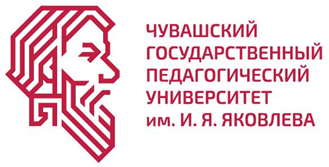 Яковлевские чтения: патриотизм, гражданственность, духовность в аспекте современных социокультурных процессовВсероссийская научно-практическая конференция с международным участиемКонференция приурочена к Году семьи в Российской ФедерацииЧебоксары16 апреля 2024 годаМесто проведения: Чувашский государственный педагогический университет им. И.Я. Яковлева (г. Чебоксары, ул. К. Маркса, д. 38, главный учебный корпус) Программа конференции:9.00 – 10.00 Регистрация участников конференции10.00 – 11.30 Пленарное заседание 11.30 – 12.00 Обед12.00 – 14.00 Работа в секциях14.00 – 15.00 Подведение итогов«… Крепкой и надежной семье не страшны внешние житейские невзгоды. Берегите целомудрие, бойтесь вина и соблазнов: если обережете семью – обережете детей и создадите крепкую опору для мирного и спокойного труда».И. Я. ЯковлевПленарное заседаниеМесто проведения: Чувашский государственный педагогический университет им. И.Я. Яковлева (г. Чебоксары, ул. К. Маркса, д. 38, главный учебный корпус)Ссылка для подключения: https://telemost.yandex.ru/j/99376317602490Зал заседаний ученого советаРабота в секциях12.00 – 14.00Регламент выступлений:- научный доклад – до 10 минут;- выступления в прениях – до 5 минут.Место проведения: Чувашский государственный педагогический университет им. И.Я. Яковлева (г. Чебоксары, ул. К. Маркса, д. 38, главный учебный корпус) Секция 1. Педагогическое наследие И. Я. Яковлева в контексте современной образовательной практикиМодераторы: Ефимов Лев Архипович, доктор исторических наук, профессор, руководитель научно-исследовательской лаборатории И. Я. Яковлева федерального государственного бюджетного образовательного учреждения высшего образования «Чувашский государственный педагогический университет им. И.Я. Яковлева»; Кибеч Анатолий Ильич, кандидат педагогических наук, доцент; внештатный сотрудник научно-исследовательской лаборатории И. Я. Яковлева федерального государственного бюджетного образовательного учреждения высшего образования «Чувашский государственный педагогический университет им. И.Я. Яковлева».Место проведения: 200 аудиторияСсылка для подключения: https://telemost.yandex.ru/j/99376317602490Александрова Любовь Валерьевна, студентка факультета истории, филологии, управления и права федерального государственного бюджетного образовательного учреждения высшего образования «Чувашский государственный педагогический университет им. И.Я. Яковлева» (н. рук. профессор Л. А. Ефимов). Образ чувашского просветителя И. Я. Яковлева в произведениях художественной литературы. Данилова Людмила Николаевна, кандидат педагогических наук, доцент кафедры методологии и управления образовательными системами психолого-педагогического факультета федерального государственного бюджетного образовательного учреждения высшего образования «Марийский государственный университет». Дидактическая система И. Я. Яковлева в свете современных требований к результатам освоения основной образовательной программы обучающихся.Земскова Ольга Владимировна, студентка факультета истории, филологии, управления и права федерального государственного бюджетного образовательного учреждения высшего образования «Чувашский государственный педагогический университет им. И.Я. Яковлева» (н. рук. профессор Л. А. Ефимов). Образ чувашского просветителя И. Я. Яковлева в произведениях музыкального, театрального и киноискусства. Иванова Екатерина Константиновна, доктор педагогических наук, профессор кафедры социально-культурной и библиотечной деятельности БОУ ВО «ЧГИКИ» Минкультуры Чувашии, Пашина Любовь Николаевна, учитель чувашского языка и литературы МБОУ ДО «Чувашская воскресная школа им. П. М.  Миронова» г. Уфа Республики Башкортостан. Идеи И. Я. Яковлева для реализации профессионального и личностного саморазвития педагога. Кибеч Анатолий Ильич, кандидат педагогических наук, доцент, внештатный сотрудник научно-исследовательской лаборатории И. Я. Яковлева федерального государственного бюджетного образовательного учреждения высшего образования «Чувашский государственный педагогический университет им. И.Я. Яковлева».Эстетическая школа Яковлева (презентация книги).Куделькин Дмитрий Александрович, студент факультета истории, филологии, управления и права федерального государственного бюджетного образовательного учреждения высшего образования «Чувашский государственный педагогический университет им. И.Я. Яковлева» (н. рук. профессор Л. А. Ефимов). Генеалогическое (родословное) древо семьи чувашского просветителя И. Я. Яковлева и его потомков. Малкова Наталия Геннадьевна, директор комплекса музеев федерального государственного бюджетного образовательного учреждения высшего образования «Чувашский государственный педагогический университет им. И.Я. Яковлева». Семья чувашского просветителя в экспозиции музея И. Я. Яковлева.Павлов Иван Владимирович, доктор педагогических наук, профессор, профессор кафедры педагогики и психологии федерального государственного бюджетного образовательного учреждения высшего образования «Чувашский государственный педагогический университет им.  И. Я. Яковлева»; Федотов Василий Артемьевич, доктор философских наук, профессор федерального государственного бюджетного образовательного учреждения высшего образования «Чувашский государственный университет им. И. Н. Ульянова». Новое слово в яковлевоведении (отзывы о книге А. И. Кибеч).Паймина Алина Михайловна, учитель начальных классов МБОУ «СОШ №42» г. Чебоксары.Актуальность наследия И. Я. Яковлева в этнокультурном воспитании. Плечов Герольд Никифорович, кандидат философских наук, Заслуженный работник культуры Чувашской Республики, г. Чебоксары.Дорожа памятью о деятельности и заветами И. Я. Яковлева.Пыркова Раиса Геннадьевна, учитель русского языка и литературы МБОУ «СОШ №6» г. Чебоксары.Роль И. Я. Яковлева в становлении чувашской детской литературы. Родионов Виталий Григорьевич, доктор филологических наук, профессор федерального государственного бюджетного образовательного учреждения высшего образования «Чувашский государственный университет им. И. Н. Ульянова»; Филиппова Лидия Ивановна, кандидат филологических наук, доцент.Народный писатель Чувашии А. И. Кибеч: вклад в изучение наследия чувашского просветителя.Софронова Лариса Анатольевна, преподаватель ГАПОУ ЧР «Чебоксарский профессиональный колледж» Минобразования Чувашии; Григорьева Наталия Анатольевна, воспитатель МБДОУ «Детский сад № 142» г. Чебоксары. Наследие К. Д. Ушинского в педагогике.Таймасов Леонид Александрович, доктор исторических наук, профессор, профессор кафедры археологии, этнографии и региональной истории федерального государственного бюджетного образовательного учреждения высшего образования «Чувашский государственный университет им. И. Н. Ульянова».И. Я. Яковлев – наставник А. В.  Рекеева. Хураськина Елена Леонидовна, воспитатель МБДОУ «Детский сад №158» г. Чебоксары. Педагогическое наследие И. Я. Яковлева в контексте современного развития общества.Секция 2. Актуальные проблемы современной образовательной практикиМодератор: Хрисанова Елена Геннадьевна, доктор педагогических наук, профессор, заведующий кафедрой педагогики и психологии федерального государственного бюджетного образовательного учреждения высшего образования «Чувашский государственный педагогический университет им. И.Я. Яковлева».Место проведения: коворкингСсылка для подключения: https://telemost.yandex.ru/j/17692132222624Абржина Екатерина Александровна, аспирант Института истории и политики федерального государственного бюджетного образовательного учреждения высшего образования «Московский педагогический государственный университет». Патриотическое воспитание подрастающего поколения в современной России. Азизова Азиза Джурабековна, преподаватель государственного профессионального образовательного учреждения «Тульский областной медицинский колледж», г. Узловая. Формирование у будущих медицинских сестёр умений конструктивной коммуникации с родственниками пациентов.Александров Александр Вавилович, аспирант федерального государственного бюджетного образовательного учреждения высшего образования «Чувашский государственный педагогический университет им. И.Я. Яковлева».К вопросу о диагностике уровня развития человеческого капитала обучающихся технического колледжа.Алексеев Роман Олегович, аспирант федерального государственного бюджетного образовательного учреждения высшего образования «Чувашский государственный педагогический университет им. И.Я. Яковлева»; Тенюкова Галина Григорьевна, доктор педагогических наук, профессор, профессор кафедры теории, истории, методики музыки и хорового дирижирования федерального государственного бюджетного образовательного учреждения высшего образования «Чувашский государственный педагогический университет им. И.Я. Яковлева».Критерии, показатели и уровни сформированности цифровой культуры будущего учителя музыки. Андреева Ольга Владимировна, музыкальный руководитель МАДОУ «Детский сад «Радуга», с. Янтиково Янтиковского муниципального округа Чувашской Республики. Роль музыкальной деятельности в патриотическом воспитании детей дошкольного возраста.Андреева Татьяна Николаевна, кандидат педагогических наук, учитель начальных классов МАОУ «СОШ №1» г. Чебоксары; Михайлова Лия Петровна, учитель начальных классов МБОУ «СОШ №2» г. Чебоксары. Социоигровые технологии в начальной школе.Антонова Галина Анатольевна, воспитатель МБДОУ «Детский сад № 160» г. Чебоксары; Копылова Татьяна Владимировна, воспитатель МБДОУ «Детский сад № 160» г. Чебоксары. Детское экспериментирование – основа поисково-исследовательской деятельности дошкольников».Атласова Виктория Александровна, студентка факультета педагогики и психологии федерального государственного бюджетного образовательного учреждения высшего образования «Ульяновский государственный педагогический университет имени И. Н. Ульянова».Аспекты современной образовательной сферы.Афанасьев Александр Сергеевич, магистрант кафедры педагогики и психологии федерального государственного бюджетного образовательного учреждения высшего образования «Чувашский государственный педагогический университет им. И.Я. Яковлева» (н. рук. доцент Е. В. Гунина). Цифровизация в образовательной среде. Бабкин Михаил Алексеевич, аспирант кафедры педагогики и психологии федерального государственного бюджетного образовательного учреждения высшего образования «Чувашский государственный педагогический университет им. И.Я. Яковлева»Анализ современных представлений о продюсировании в образовании.Барган Наталья Игоревна, аспирант федерального государственного бюджетного образовательного учреждения высшего образования «Чувашский государственный педагогический университет им. И.Я. Яковлева», преподаватель Новочебоксарского химико-механического техникума Минобразования Чувашии. Эффективные практики преподавания родной (чувашской) литературы с учётом профессиональной направленности обучения студентов в системе среднего профессионального образования. Бесчетнова Оксана Владимировна, воспитатель МБДОУ «Детский сад № 2» г. Чебоксары. Использование здоровьесберегающих технологий в детском саду.Бычков Вячеслав Валерьевич, начальник Центра дополнительного образования федерального государственного бюджетного образовательного учреждения высшего образования «Чувашский государственный педагогический университет им. И.Я. Яковлева».Формирование дополнительных квалификаций у будущих учителей в процессе обучения в педвузе.Ветлова Татьяна Николаевна, музыкальный руководитель МБДОУ «Детский сад № 114» г. Чебоксары; Арефьева Марина Леонидовна, воспитатель, «Детский сад № 114» г. Чебоксары. Патриотическое воспитание детей дошкольного возраста в современном мире.Вишневская Марина Николаевна, кандидат педагогических наук, доцент, доцент кафедры педагогики и психологии федерального государственного бюджетного образовательного учреждения высшего образования «Чувашский государственный педагогический университет им. И.Я. Яковлева». Изучение ассертивности как профессионально важного качества психолога. Вишневская Фаина Александровна, аспирант кафедры педагогики и психологии федерального государственного бюджетного образовательного учреждения высшего образования «Чувашский государственный педагогический университет им. И.Я. Яковлева».Формирование функциональной грамотности обучающихся.Воробьева Светлана Александровна, студентка факультета физико-математического образования, информатики и технологий федерального государственного бюджетного образовательного учреждения высшего образования «Чувашский государственный педагогический университет им. И.Я. Яковлева»; Федорова Ираида Алексеевна, кандидат педагогических наук, доцент, доцент кафедры информатики и технологий федерального государственного бюджетного образовательного учреждения высшего образования «Чувашский государственный педагогический университет им. И.Я. Яковлева». Технология проектного обучения как средство формирования компетенций обучающихся. Гаврилов Павел Георгиевич, аспирант кафедры педагогики и психологии федерального государственного бюджетного образовательного учреждения высшего образования «Чувашский государственный педагогический университет им. И.Я. Яковлева». Межкультурное взаимодействие на курсах повышения квалификации в энергетике.Глиба Савелий Вячеславович, студент факультета иностранных языков федерального государственного бюджетного образовательного учреждения высшего образования «Чувашский государственный педагогический университет им. И.Я. Яковлева»; Кормилина Наталия Владимировна, кандидат филологических наук, доцент, декан факультета иностранных языков федерального государственного бюджетного образовательного учреждения высшего образования «Чувашский государственный педагогический университет им. И.Я. Яковлева».Специфика перевода психологической терминологии и авторских терминов в научных текстах по психологии. (На материале книги Эрика Берна «Игры, в которые играют люди. Психология человеческих взаимоотношений» и её переводов на русский язык).Ефремова Валентина Ильинична, воспитатель МБОУ «Детский сад № 12 «Золотой ключик» г. Новочебоксарск Чувашской Республики. Нравственно-патриотическое воспитание дошкольников через приобщение к детской литературе. Жамбацэрэн Намжилсурэн, аспирант федерального государственного бюджетного образовательного учреждения высшего образования «Бурятский государственный университет имени Доржи Банзарова»; Рулиене Любовь Нимажаповна, доктор педагогических наук, профессор, профессор кафедры общей педагогики федерального государственного бюджетного образовательного учреждения высшего образования «Бурятский государственный университет имени Доржи Банзарова».Место русского языка в современной школе Монголии.Жигулич Степан Всеволодович, магистрант федерального государственного бюджетного образовательного учреждения высшего образования «Чувашский государственный педагогический университет им. И.Я. Яковлева»; Иванова Юлия Георгиевна, учитель истории и обществознания МБОУ «Цивильская СОШ №1» г. Цивильск Цивильского муниципального округа Чувашской Республики.Современная историография исследований биографии и деятельности цивильского историка Н. С. Арцыбышева. Жуковская Руфина Касимовна, учитель начальных классов МБОУ «СОШ№16» г. Нижнекамск, Республика Татарстан. Важность патриотического воспитания в школе. Иванов Владимир Петрович, студент факультета истории, филологии, управления и права федерального государственного бюджетного образовательного учреждения высшего образования «Чувашский государственный педагогический университет им. И.Я. Яковлева». (н. рук. доцент Г. Л. Белов).Эпоха Петра I в современных учебниках истории основной общеобразовательной школы. Иванов Владимир Петрович, студент факультета истории, филологии, управления и права федерального государственного бюджетного образовательного учреждения высшего образования «Чувашский государственный педагогический университет им. И.Я. Яковлева». (н. рук. доцент Г. Л. Белов) История развития промышленности России мануфактурного периода. Иванова Ираида Павловна, кандидат педагогических наук, доцент, доцент кафедры профессиональной психологии, социальной педагогики и начального образования федерального государственного бюджетного образовательного учреждения высшего образования «Чувашский государственный педагогический университет им. И.Я. Яковлева».Об особенностях формирования идентичности подростков в изменяющемся мире.Иванова Ирина Валериановна, учитель начальных классов МБОУ «Гимназия №4» г. Чебоксары; Салимова Алсу Арнисовна, учитель начальных классов МБОУ «Гимназия №4» г. Чебоксары; Бакшайкина Елена Георгиевна, учитель начальных классов МБОУ «Гимназия №4» г. Чебоксары; Филиппова Галина Геннадьевна, учитель начальных классов МБОУ «Гимназия №4» г. Чебоксары. Гражданско-патриотическое воспитание на уроках в начальной школе с использованием современных педагогических технологий.Ильина Алена Александровна, магистрант кафедры педагогики и психологии федерального государственного бюджетного образовательного учреждения высшего образования «Чувашский государственный педагогический университет им. И.Я. Яковлева» (н. рук. доцент Е. В. Гунина).Психологическое сопровождение, воспитание гражданской позиции подростков.Ильина Светлана Иосифовна, старший преподаватель кафедры психиатрии, медицинской психологии и неврологии федерального государственного бюджетного образовательного учреждения высшего образования «Чувашский государственный университет имени И. Н. Ульянова». Формирование профессиональных коммуникаций «врач-семья пациента» у студентов-медиков в процессе внеаудиторной работы. Ильина Светлана Иосифовна, старший преподаватель кафедры психиатрии, медицинской психологии и неврологии федерального государственного бюджетного образовательного учреждения высшего образования «Чувашский государственный университет имени И. Н. Ульянова»; Алексеева Анастасия Валерьевна, ординатор кафедры психиатрии, медицинской психологии и неврологии федерального государственного бюджетного образовательного учреждения высшего образования «Чувашский государственный университет имени И. Н. Ульянова». Участие студента-медика в социально-педагогической работе с родственниками пациента как способ развития коммуникативных компетенций будущего врача. Касимова Марина Илгизяровна, доцент кафедры хореографического искусства федерального государственного бюджетного образовательного учреждения высшего образования «Казанский государственный институт культуры»; Мочалов Денис Владимирович, кандидат педагогических наук, доцент кафедры хореографического искусства федерального государственного бюджетного образовательного учреждения высшего образования «Казанский государственный институт культуры». Народный танец как средство формирования гражданственности и патриотизма. Кириллов Александр Алексеевич, начальник управления научной и инновационной работы федерального государственного бюджетного образовательного учреждения высшего образования «Чувашский государственный педагогический университет им. И.Я. Яковлева».Оценка уровня профессиональной мобильности студентов педагогических вузов сотрудничества.Кочкурова Екатерина Александровна, магистрант кафедры педагогики и психологии федерального государственного бюджетного образовательного учреждения высшего образования «Чувашский государственный педагогический университет им. И.Я. Яковлева» (н. рук доцент Е. В. Гунина). Организационный стресс в условиях внедрения инновации.Левчук Дарья Святославовна, студентка факультета естествознания, физической культуры и спорта федерального государственного бюджетного образовательного учреждения высшего образования «Чувашский государственный педагогический университет им. И.Я. Яковлева» (н. рук. доцент Е. А. Андреева). Анализ копинг-стратегий у студентов вуза.Максимова Галина Владимировна, учитель-логопед МБДОУ «Детский сад №11» г. Чебоксары. Формирование гражданско-патриотических качеств и ценностей в проектной деятельности учителя-логопеда у детей старшего дошкольного возраста с тяжелым нарушением речи (ТНР).Николаева Ольга Витальевна, педагог-психолог МБДОУ «Детский сад №182» г. Чебоксары; Щербакова Марина Альбертовна, старший воспитатель МБДОУ «Детский сад №182» г. Чебоксары. Реализация православного компонента в детском саду в условиях современного мира. Николаева Ольга Ивановна, магистрант федерального государственного бюджетного образовательного учреждения высшего образования «Чувашский государственный педагогический университет им. И.Я. Яковлева» (н. рук. доцент Е. В. Гунина), ведущий специалист УФССП по Чувашской Республике. Адаптация персонала.Новгородова Елена Евгеньевна, кандидат педагогических наук, доцент, заведующий кафедрой методологии и технологии универсальных компетенций федерального государственного бюджетного образовательного учреждения высшего образования «Казанский государственный институт культуры»; Рыбасова Юлия Юрьевна, кандидат педагогических наук, доцент, доцент кафедры методологии и технологии универсальных компетенций федерального государственного бюджетного образовательного учреждения высшего образования «Казанский государственный институт культуры». Человек и гражданин - исторические и современные взгляды в воспитании подрастающего поколения.Осокина Татьяна Владимировна, кандидат педагогических наук, доцент, доцент кафедры педагогики и психологии федерального государственного бюджетного образовательного учреждения высшего образования «Чувашский государственный педагогический университет им. И.Я. Яковлева»; Погорелая Лилия Евгеньевна, студентка факультета иностранных языков федерального государственного бюджетного образовательного учреждения высшего образования «Чувашский государственный педагогический университет им. И.Я. Яковлева». Гражданско-патриотическое воспитание и современные социокультурные процессы: опыт участия во Всероссийской олимпиаде по педагогике «Форсайт-2024».Павлова Ирина Ивановна, кандидат педагогических наук, доцент кафедры организации здравоохранения и информационных технологий федерального государственного бюджетного образовательного учреждения высшего образования «Чувашский государственный университет им. И. Н. Ульянова».Подвиги медсестер Чувашии на фронтах Великой Отечественной войны.Петрушкина Татьяна Александровна, учебный мастер кафедры математики и физики федерального государственного бюджетного образовательного учреждения высшего образования «Чувашский государственный педагогический университет им. И.Я. Яковлева». Формирование основ естественно-научных знаний у обучающихся начальной школы.Потапова Ангелина Витальевна, аспирант федерального государственного бюджетного образовательного учреждения высшего образования «Чувашский государственный педагогический университет им. И.Я. Яковлева». Формирование эколого-правовой компетенции у будущих педагогов.Прокопьева Вера Николаевна, воспитатель МБДОУ «Детский сад 203 «Непоседы» г. Чебоксары. «Своих не бросаем!»: гражданско-патриотическое воспитание дошкольников.Рябухина Наталия Николаевна, учитель-логопед МБДОУ «Детский сад №130» г. Чебоксары; Яковлева Екатерина Петровна, учитель-логопед МБДОУ «Детский сад №130» г. Чебоксары. Логопедическая ритмика как средство преодоления речевых нарушений у детей с дизартрией. Садыкова Лилия Дамировна, учитель математики МАОУ «Школа № 61» г. Уфа Республики Башкортостан. Формирование активной гражданской позиции у обучающихся среднего и старшего звена. Семенова Галина Николаевна, доктор филологических наук, профессор кафедры чувашской филологии и культуры федерального государственного бюджетного образовательного учреждения высшего образования «Чувашский государственный университет им. И. Н. Ульянова»; Михайлова Рената Васильевна, доктор философских наук, профессор кафедры общеобразовательных дисциплин федерального государственного бюджетного образовательного учреждения высшего образования «Чувашский государственный аграрный университет»; Скворцова Наталья Романовна, старший преподаватель кафедры романо-германской филологии федерального государственного бюджетного образовательного учреждения высшего образования «Чувашский государственный университет им. И. Н. Ульянова».Общая характеристика средств репрезентации временного значения в русском языке.Славутская Елена Владимировна, доктор психологических наук, доцент, профессор кафедры педагогики и психологии федерального государственного бюджетного образовательного учреждения высшего образования «Чувашский государственный педагогический университет им. И.Я. Яковлева». Социокультурные ценности современных подростков.Соколова Светлана Георгиевна, кандидат педагогических наук, доцент, доцент кафедры профессиональной психологии, социальной педагогики и начального образования федерального государственного бюджетного образовательного учреждения высшего образования «Чувашский государственный педагогический университет им. И.Я. Яковлева».Патриотическое воспитание в современной начальной школе.Тетмукова Светлана Владимировна, магистрант кафедры педагогики и психологии федерального государственного бюджетного образовательного учреждения высшего образования «Чувашский государственный педагогический университет им. И.Я. Яковлева» (н. рук. доцент Е. В. Гунина)Командообразование как фактор патриотического воспитания. Тихонов Олег Денисович, аспирант кафедры педагогики и психологии федерального государственного бюджетного образовательного учреждения высшего образования «Чувашский государственный педагогический университет им. И.Я. Яковлева»; Павлов Иван Владимирович, доктор педагогических наук, профессор, профессор кафедры педагогики и психологии федерального государственного бюджетного образовательного учреждения высшего образования «Чувашский государственный педагогический университет им. И.Я. Яковлева».Деятельность сотрудников ИДН по профилактике безнадзорности и беспризорности несовершеннолетних в 20-30 гг. ХХ века в Чувашии.Федотова Мария Сергеевна, студентка психолого-педагогического факультета федерального государственного бюджетного образовательного учреждения высшего образования «Чувашский государственный педагогический университет им. И.Я. Яковлева»; Терентьева Лариса Павловна, кандидат педагогических наук, доцент кафедры профессиональной психологии, социальной педагогики и начального образования федерального государственного бюджетного образовательного учреждения высшего образования «Чувашский государственный педагогический университет им. И.Я. Яковлева».Дидактические игры на уроках математики в начальной школе как средство формирования познавательных универсальных учебных действий.Хайруллин Булат Марсович, магистрант кафедры библиотечно-информационной деятельности и интеллектуальных систем федерального государственного бюджетного образовательного учреждения высшего образования «Казанский государственный институт культуры». Кибербуллинг в подростковой среде как социокультурный феномен. Юн-Хай Светлана Александровна, кандидат педагогических наук, доцент, заведующий кафедрой общей педагогики федерального государственного бюджетного образовательного учреждения высшего образования «Бурятский государственный университет имени Доржи Банзарова». Этнопедагогизация образовательного процесса как основа формирования гражданской идентичности личности.Якушин Александр Владимирович, кандидат педагогических наук, доцент, г. Москва, Россия.Особенности правовой социализации современной молодежи.Секция 3.Семья и семейные ценности в современном мире Модератор: Гаврилова Нелли Геннадьевна, кандидат педагогических наук, доцент кафедры педагогики и психологии федерального государственного бюджетного образовательного учреждения высшего образования «Чувашский государственный педагогический университет им. И.Я. Яковлева».Место проведения: 327 аудиторияСсылка для подключения: https://telemost.yandex.ru/j/63797192224150Белова Лада Ивановна, студентка факультета иностранных языков, федерального государственного бюджетного образовательного учреждения высшего образования «Чувашский государственный педагогический университет им. И.Я. Яковлева»; Андреева Екатерина Александровна, кандидат психологических наук, доцент, доцент кафедры педагогики и психологии федерального государственного бюджетного образовательного учреждения высшего образования «Чувашский государственный педагогический университет им. И.Я. Яковлева». Психологический климат современной семьи. Борисова Татьяна Вячеславовна, учитель-логопед МБДОУ «Детский сад №11» г. Чебоксары; Максимова Татьяна Владимировна, учитель-дефектолог МБДОУ «Детский сад №11» г. Чебоксары.Современные формы организации помощи семьям по вопросам воспитания детей в рамках дошкольного воспитания.Буянова Ирина Борисовна, кандидат педагогических наук, доцент, доцент кафедры педагогики федерального государственного бюджетного образовательного учреждения высшего образования «Мордовский государственный педагогический университет имени М. Е. Евсевьева»; Резепова Марина Юрьевна, магистрант кафедры педагогики федерального государственного бюджетного образовательного учреждения высшего образования «Мордовский государственный педагогический университет имени М. Е. Евсевьева». К вопросу о формировании ценностного отношения к семье у младших школьников.Войтюль Наталия Львовна, директор МБОУ «СОШ № 30» г. Чебоксары, Васильева Екатерина Владимировна, аспирант кафедры педагогики и психологии федерального государственного бюджетного образовательного учреждения высшего образования «Чувашский государственный педагогический университет им. И.Я. Яковлева».Взаимодействие семьи и школы в нравственно-правовом воспитании подростков.Востров Сергей Александрович, аспирант кафедры педагогики и психологии федерального государственного бюджетного образовательного учреждения высшего образования «Чувашский государственный педагогический университет им. И.Я. Яковлева».Воспитание культуры безопасности жизнедеятельности у детей в семье.Гаврилова Нелли Геннадьевна, кандидат педагогических наук, доцент кафедры педагогики и психологии федерального государственного бюджетного образовательного учреждения высшего образования «Чувашский государственный педагогический университет им. И.Я. Яковлева». Семейные ценности в представлении бакалавров педвуза.Говша Ирина Николаевна, учитель начальных классов МБОУ «Большекатрасьская СОШ» Чебоксарского муниципального округа Чувашской Республики; Андреева Есения Леонидовна, ученица второго класса МБОУ «Большекатрасьская СОШ» Чебоксарского муниципального округа Чувашской Республики. Роль семейных традиций в воспитании важных семейных ценностей на примере чувашско-башкирской семьи.Гунина Елена Васильевна, кандидат психологических наук, доцент, доцент кафедры педагогики и психологии федерального государственного бюджетного образовательного учреждения высшего образования «Чувашский государственный педагогический университет им. И.Я. Яковлева». Взаимодействие семьи и школы в создании благоприятной образовательной среды.Даржаев Самбу Александрович, магистрант Института педагогики и психологии федерального государственного бюджетного образовательного учреждения высшего образования «Бурятский государственный университет имени Доржи Банзарова». Просветительская работа с родителями одаренных и талантливых детей.Диарова Ирина Алексеевна, учитель чувашского языка и литературы МБОУ «СОШ №33» г. Чебоксары. Празднования семейного праздника Пасхи в семьях чувашского и немецкого народов.Егорова Анастасия Юрьевна, воспитатель МБДОУ «Детский сад №11» г. Чебоксары. Приобщение детей дошкольного возраста к семейным традициям через совместную деятельность с родителями.Жданович Юлия Евгеньевна, директор МБУДО «ЦДТ» г. Шумерля Чувашской Республики. Развитие совместной творческой деятельности детей и родителей в системе дополнительного образования города Шумерля. Зайцева Светлана Андреевна, музыкальный руководитель МБДОУ «Детский сад №95» г. Чебоксары. Семейные ценности и традиции в воспитании дошкольников. Константинова Татьяна Сергеевна, учитель-дефектолог МБДОУ «Детский сад № 2» г. Чебоксары. Современные формы взаимодействия учителя-дефектолога с родителями. Кудрявцева Анастасия Александровна, учитель БОУ «Кугесьская общеобразовательная школа интернат для обучающихся с ОВЗ» Чебоксарского муниципального округа Чувашской Республики. Использование наследия И. Я. Яковлева в процессе формирования семейных ценностей у умственно отсталых обучающихся.Лукшин Алексей Петрович, начальник управления образования администрации города Чебоксары.Педагогическая династия как фактор выбора будущей профессии.Любимова Лариса Николаевна, педагог-психолог МБДОУ «Детский сад № 114» г. Чебоксары; Смиренская Анастасия Николаевна, педагог-психолог МБДОУ «Детский сад №163» г. Чебоксары. Проблемы передачи семейных ценностей детям дошкольного возраста в современном обществе.Ма Ися, кандидат педагогических наук, старший преподаватель Гуйчжоуского педагогического университета, г. Гуйян, КНР.Семейное воспитание в системе традиционных ценностей КитаяМакарова Гузель Гафуровна, учитель-логопед МБДОУ «Детский сад 203 «Непоседы» г. Чебоксары. К вопросу о сотрудничестве учителя-логопеда с семьей детей с нарушениями речи. Михайлова Ольга Викторовна, кандидат педагогических наук, доцент кафедры гуманитарных и социально-экономических дисциплин БОУ ВО «Чувашский государственный институт культуры и искусств» Министерства культуры, по делам национальностей и архивного дела Чувашской Республики.Роль чувашской семьи в трансляции этнических ценностей.Павлов Владимир Иванович, кандидат педагогических наук, доцент, директор МБОУ «СОШ №53» г. Чебоксары.Нравственное воспитание девочек на примере жизни и деятельности многодетных матерей.Плотникова Елена Валериевна, кандидат филологических наук, преподаватель Чебоксарского кооперативного техникума Чувашпотребсоюза; Половникова Виктория Сергеевна, студентка Чебоксарского кооперативного техникума Чувашпотребсоюза. Проблема формирования семейных ценностей у современной молодежи.Рулиене Любовь Нимажаповна, доктор педагогических наук, профессор, профессор кафедры общей педагогики федерального государственного бюджетного образовательного учреждения высшего образования «Бурятский государственный университет имени Доржи Банзарова». Семья как институт духовных ценностей человечества.Рязанова Зоя Борисовна, аспирант кафедры педагогики и психологии федерального государственного бюджетного образовательного учреждения высшего образования «Чувашский государственный педагогический университет им. И.Я. Яковлева».Привлечение родителей к формированию основ инженерно-технического мышления у детей дошкольного возраста.Трофимова Людмила Юрьевна, воспитатель МБДОУ «Детский сад 203 «Непоседы» г. Чебоксары. Организация взаимодействия с родителями детей дошкольного возраста по формированию семейных ценностей в условиях современных реалий.Укина Ольга Николаевна, воспитатель МБДОУ «Детский сад №132» г. Чебоксары; Яковлева Ирина Сергеевна, воспитатель МБДОУ «Детский сад №132» г. Чебоксары. Особенности психологического сопровождения родителей на этапе подготовки детей с ОВЗ к школе. Халтубаева Клара Александровна, аспирант федерального государственного бюджетного образовательного учреждения высшего образования «Бурятский государственный университет имени Доржи Банзарова». Связь поколений - главная ценность семьи.Ханипова Динара Радиковна, кандидат филологических наук, доцент федерального государственного бюджетного образовательного учреждения высшего образования «Казанский государственный институт культуры»; Хакимова Камилла Линаровна, магистр, преподаватель федерального государственного бюджетного образовательного учреждения высшего образования «Казанский государственный институт культуры». The role of intercultural communications in the higher education system. Хрисанова Елена Геннадьевна, доктор педагогических наук, профессор, заведующий кафедрой педагогики и психологии федерального государственного бюджетного образовательного учреждения высшего образования «Чувашский государственный педагогический университет им. И.Я. Яковлева».Традиции семейного воспитания в Социалистической демократической республике Шри-Ланка.Шиварова Юлия Викторовна, магистрант кафедры педагогики и психологии федерального государственного бюджетного образовательного учреждения высшего образования «Чувашский государственный педагогический университет им. И.Я. Яковлева» (н. рук. доцент Е. В. Гунина). Влияние социально-психологического климата в семье на воспитание детей.Якимова Ольга Владимировна, студентка факультета естествознания, физической культуры и спорта федерального государственного бюджетного образовательного учреждения высшего образования «Чувашский государственный педагогический университет им. И.Я. Яковлева» (н. рук. доцент М. Н. Вишневская).Представления подростков, старших школьников и студентов о семейной жизни: сравнительный анализ. Ястребова Наталия Ивановна, учитель чувашского языка и литературы МБОУ «Моргаушская СОШ» Моргаушского муниципального округа Чувашской Республики.Семья и школа. Пути взаимодействия и сотрудничества.10.00Открытие конференции. Приветственное слово ректора ЧГПУ им. И.Я. Яковлева10.00Приветственное слово Паллеватта Гамараралаге Асанка Прамод, директора международного центра Университета народной медицины Гампаха Викрамараччи (Демократическая Социалистическая Республика Шри-Ланка)10.00Приветственное слово Рулиене Любовь Нимажаповны, доктора педагогических наук, профессора, профессора кафедры общей педагогики федерального государственного бюджетного образовательного учреждения высшего образования «Бурятский государственный университет имени Доржи Банзарова»10.15 – 10.30Ефимов Лев Архипович, доктор исторических наук, профессор, руководитель научно-исследовательской лаборатории И. Я. Яковлева федерального государственного бюджетного образовательного учреждения высшего образования «Чувашский государственный педагогический университет им. И.Я. Яковлева»Герой труда Василий Белилин: вклад в разработку новой чувашской письменности10.30 – 10.45Кибеч Анатолий Ильич, кандидат педагогических наук, доцент, внештатный сотрудник научно-исследовательской лаборатории И. Я. Яковлева федерального государственного бюджетного образовательного учреждения высшего образования «Чувашский государственный педагогический университет им. И.Я. Яковлева»Эстетическая школа Яковлева10.45 – 11.00Ендальцева Альбина Романовна, студентка факультета истории, филологии, управления и права федерального государственного бюджетного образовательного учреждения высшего образования «Чувашский государственный педагогический университет им. И.Я. Яковлева» (н. рук. профессор Л. А. Ефимов) Образ чувашского просветителя И.Я.  Яковлева в произведениях изобразительного искусства (живописи, скульптуры)11.00 – 11.15Иванова Лариса Николаевна, кандидат педагогических наук, доцент кафедры педагогики и психологии федерального государственного бюджетного образовательного учреждения высшего образования «Чувашский государственный педагогический университет им. И.Я. Яковлева» Письма И. Я. Яковлева к сыну